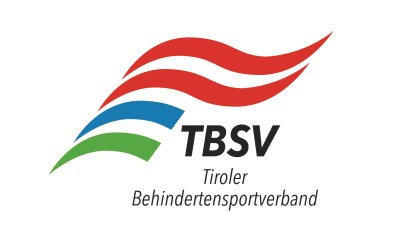 NENNUNG für ALPINE BEWERBEDer unterzeichnete Verein 					  nennt zur  Österr. Skimeisterschaft für Mental-Behinderte am   	01.02.u.02.02. 2020		 in Jerzens/ Pitztal folgende Wettkämpfer/innen:Es wird darauf hingewiesen, dass der unterzeichnete Verein vollinhaltlich für die Richtigkeit der Angaben haftbar ist. Falsche Angaben auf dieser Nennung führen zur Disqualifikation des Wettkämpfers.Es wird weiters bestätigt, dass alle genannten Mitglieder des ÖSV und des  sind, im Besitz eines gültigen  Sportpasses (letzte Eintragung nicht älter als ein Jahr!) sind. Für Jugendliche liegt die Einverständniserklärung der Eltern bzw. Erziehungsberechtigten vor.Nennungen bis spätestens 15.01.2020 an den Tiroler Behindertensportverband - Stadionstrasse  Nr.1 - 6020 InnsbruckE-Mail: tbsv@utanet.at 				 , am 	 . 	 . 	 									  					   	Ort				Datum												Stempel und UnterschriftFamilien- und VornameÖSV-Code (Skicardnummer)Sportpaß Nr.Letzte Eintrag.Geb. DatumÖWO-KlasseSuper GSlalomRTL